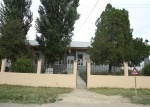 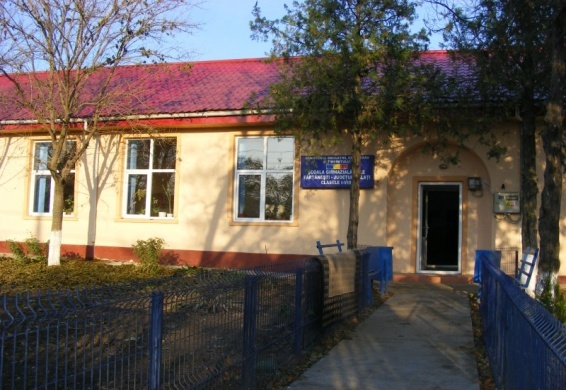 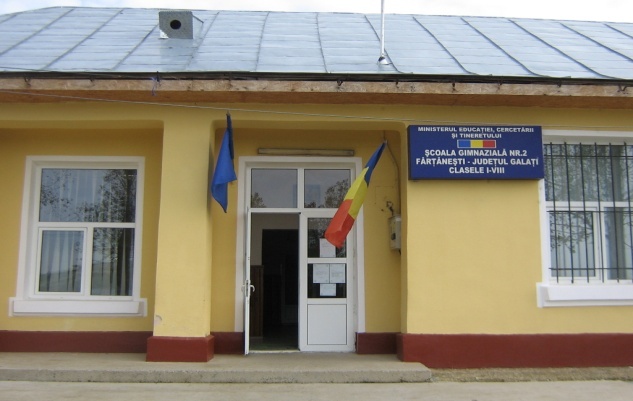 ANUL 2018-2023 CUPRINSI.CONTEXTUL............................................................................................................................  2I.1.INTRODUCERE......................................................................................................................   2 I.2.VIZIUNEA...............................................................................................................................   3I.3.MISIUNEA..............................................................................................................................    3II.DIAGNOZAMEDIULUIINTERNȘIEXTERN...................................................................     4II.1DESPRECOMUNAFIRȚĂNEȘTI...............................................................................  5II.2CULTURAORGANIZAŢIONALĂ...................................................................................  7II.4RESURSE UMANE...............................................................................................................   7II.4.. REPARTIZAREA PE CLASE ............................................................................................    8II.4.2.PERSONALULDIDACTIC................................................................................................    9II.4.3.PERSONALULDIDACTICAUXILIAR...................................................................... .....     9II.4.4.PERSONALUL NEDIDACTIC..........................................................................................    10II.5 INDICATORI DE EVALUARE A PERFORMANŢEI ŞCOLARE - CANTITATIV ŞI CALITATIV.................................................................................................................................   10II.5.1. REZULTATELELAÎNVĂȚĂTURĂ................................................................................     10II.5.2 .ANALIZAFRECVENȚEI............................................................................................. ....    13II.5.3. ANALIZA REZULTATELOR LA EVALUAREA NATIONALĂ 2018........................     15II.5.4PARTICIPAREA LACOMPETIŢII,CONCURSURIŞIOLIMPIADEŞCOLARE......   17II.6.RESURSEMATERIALEŞI FINANCIARE.....................................................................     19II.6.1.BAZAMATERIALĂ.........................................................................................................     19II.6.2.RESURSEFINANCIARE.................................................................................................      20II.7.OFERTAEDUCAŢIONALĂ............................................................................................ .   20II.8.MANAGEMENTULUNITĂȚIIDEÎNVĂȚĂMÂNT......................................................     21II.9.ANALIZAP.E.S.T.E.............................................................................................................. 22II.10.ANALIZASWOT................................................................................................................  25II.10.1.CURRICULUM................................................................................................................   25 II.10.2.RESURSEUMANE...........................................................................................................  26II.10.3.RESURSEMATERIALEȘIFINANCIARE................................................................. ....   27II.10.4.RELAȚII CU COMUNITATEA.....................................................................................    27III.PROGNOZĂŞISTRATEGIE..............................................................................................  .28III.1.ŢINTELE(SCOPURILE)STRATEGICE..........................................................................      28III.2. CONSULTAREA, MONITORIZAREA ŞI EVALUAREA PDI.................................. .      31III.2.1CONSULTARE................................................................................................................ .  31III.2.2 MONITORIZAREAŞIEVALUAREA.............................................................................    32III.4 PROGRAMUL ACTIVITĂŢII DE MONITORIZARE ŞI EVALUARE.......................33